от 20 апреля 2015 года								                 № 488О внесении изменений в постановление администрации городского округа город Шахунья Нижегородской области от 19.11.2014 года № 1218 «О формировании фонда капитального ремонта на счете регионального оператора»В соответствии с частью 7 статьи 170 Жилищного кодекса Российской Федерации, частью 9 статьи 6 Закона Нижегородской области  от 28.11.2013 года  
№ 159-З «Об организации проведения капитального ремонта общего имущества в многоквартирных домах, расположенных на территории Нижегородской области» администрация городского округа город Шахунья Нижегородской области 
п о с т а н о в л я е т:  1. В постановление администрации городского округа город Шахунья Нижегородской области от 19.11.2014 года № 1218 «О формировании фонда капитального ремонта на счете регионального оператора» (с изменениями от 
20.02.2015 г. № 224) внести изменения, изложив  Перечень многоквартирных домов, расположенных на территории  городского округа город Шахунья Нижегородской области,  собственники помещений в которых в срок, установленный частью 7 статьи 6  Закона Нижегородской области от 28.11.2013 года № 159-З «Об  организации проведения капитального ремонта общего имущества в многоквартирных домах, расположенных на территории Нижегородской области», не выбрали способ формирования фонда капитального ремонта или выбранный ими способ не был реализован», в новой редакции  к настоящему постановлению.2. Отделу промышленности, транспорта, связи, жилищно-коммунального хозяйства и энергетики администрации городского округа город Шахунья Нижегородской области направить настоящее постановление региональному оператору - в некоммерческую организацию  «Фонд капитального ремонта многоквартирных домов, расположенных на территории Нижегородской области», в течение пяти дней 
с даты его принятия.3. Начальнику общего отдела администрации городского округа город Шахунья Нижегородской области обеспечить размещение настоящего постановления на официальном сайте администрации городского округа город Шахунья Нижегородской области.4. Постановление администрации городского округа город Шахунья Нижегородской области от 20.02.2015 года № 224 «О внесении изменений в постановление администрации городского округа город Шахунья Нижегородской области от 19.11.2014 года № 1218 «О формировании фонда капитального ремонта на счете регионального оператора» признать утратившим силу с момента принятия настоящего постановления.5. Контроль за исполнением настоящего постановления возложить на заместителя главы администрации городского округа город Шахунья Нижегородской области В.Н.Смирнова. И.о. главы администрации городскогоокруга город Шахунья									А.Д.Серов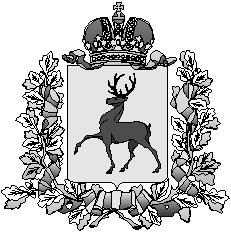 Администрация городского округа город ШахуньяНижегородской областиП О С Т А Н О В Л Е Н И Е